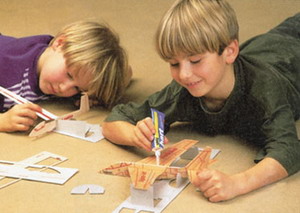 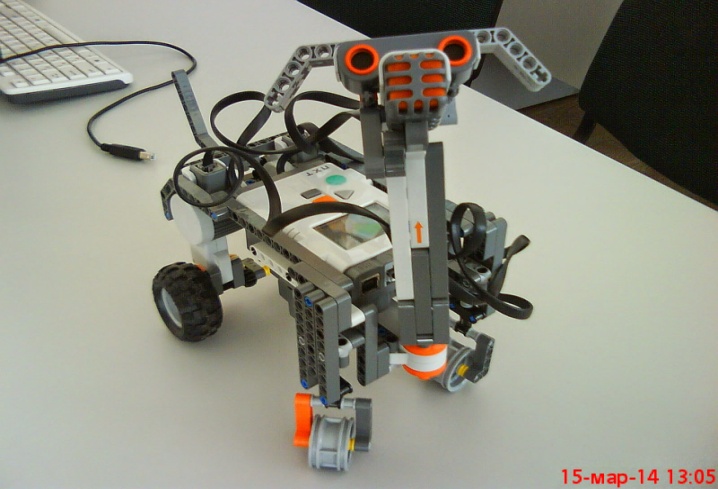 ХОЧЕШЬ СОЗДАТЬ СВОЕГО РОБОТА?ЦЕНТР ТВОРЧЕСТВА ПРИГЛАШАЕТ В КЛУБ«РОБОТОТЕХНИКА И ТЕХНИЧЕСКОЕ ТВОРЧЕСТВО»Курс «Робототехника и техническое творчество» позволит изучить ребенку основополагающие принципы электроники и научиться их применять на практике.Робототехника – увлекательное занятие в любом возрасте.  Конструирование самодельного робота не только увлекательное занятие, но и процесс познания во многих областях, таких как: электроника, механика, материаловедение, программирование. И совсем не обязательно быть инженером, чтобы создать робота. Собрать робота самостоятельно может даже и начинающий радиолюбитель. Главное знать с чего начать собирать робота.  В результате освоения программы учащиеся:расширят политехнический кругозор;разовьют элементарное конструкторское мышление и фантазию;обретут навыки основ программирования, составления алгоритмов;освоят умения и навыки работы с различными инструментами и материалами;сформируют умения строить модели по схемам;получат практические навыки проектирования роботов и программирования их действий;приобретут опыт участия в соревнованиях и выставках.В коллектив принимаются все желающие дети с 13 до 18 лет.ЗАНЯТИЯ БЕСПЛАТНЫЕПРЕДВАРИТЕЛЬНАЯ ЗАПИСЬ по ТЕЛ. 8 (813 71) 20 911;  27 900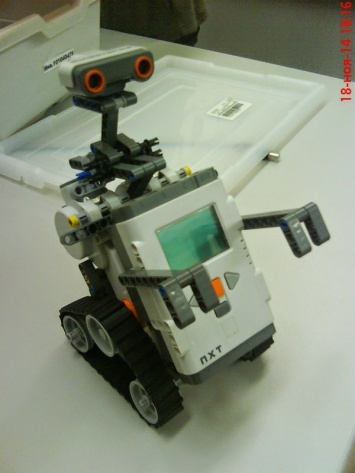 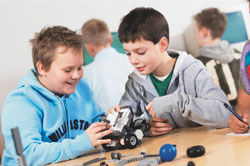 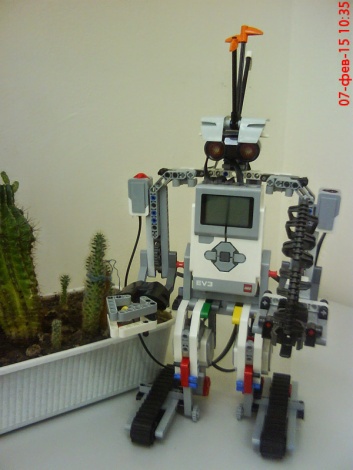 